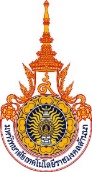 				สวท.รช.05แบบฟอร์มขอเปิดสอนหลักสูตรแบบยืดหยุ่นคณะ/สังกัด..........................................................................................................................................................ชื่อหลักสูตรแบบยืดหยุ่น......................................................................................................................................รหัสหลักสูตร.................................................. ประเภท  สะสมหน่วยกิต	 ไม่สะสมหน่วยกิตจำนวนชั่วโมง ตลอดหลักสูตร ...................... ชั่วโมง (ภาคทฤษฎี …………. ชั่วโมง, ภาคปฏิบัติ …………. ชั่วโมง)รุ่นที่ ............... จำนวนรับ ................................... คน/พื้นที่ กรอบระยะเวลา ....................................................จังหวัดที่เปิดสอน  เชียงใหม่ 	 เชียงราย 	 ตาก     น่าน      ลำปาง      พิษณุโลกกรณีสะสมหน่วยกิตหมายเหตุ: 1. กรุณาส่งแบบขอเปิดสอนหลักสูตรแบบยืดหยุ่น อย่างน้อย 30 วันก่อนเปิดสอน	   2. สามารถเปิดรับผู้เรียนได้หลังจากที่ รองคณบดี/หัวหน้าส่วนงาน อนุมัติลำดับรหัสวิชารายวิชา/กลุ่มวิชา/โมดูลการเรียนรู้จำนวนหน่วยกิต(ท-ป-น)หลักสูตรความสอดคล้อง(ร้อยละ)123 ลงชื่อ........................................................... ผู้ขอเปิด          (............................................................)             วันที่ ............./………………./………… อนุญาตให้หลักสูตร   อื่นๆ........................... ลงชื่อ............................................ ผู้รับผิดชอบหลักสูตร          (............................................................)             วันที่ ............./………………./………… อนุมัติ           ไม่อนุมัติ ........................... ลงชื่อ............................................ รองคณบดี/หัวหน้าส่วนงาน          (............................................................)             วันที่ ............./………………./………… มอบงานธนาคารหน่วยกิต   อื่นๆ........................... ลงชื่อ ..........................................................  ผอ.สวท.          (............................................................)             วันที่ ............./………………./…………